AppendixParticipant Flowchart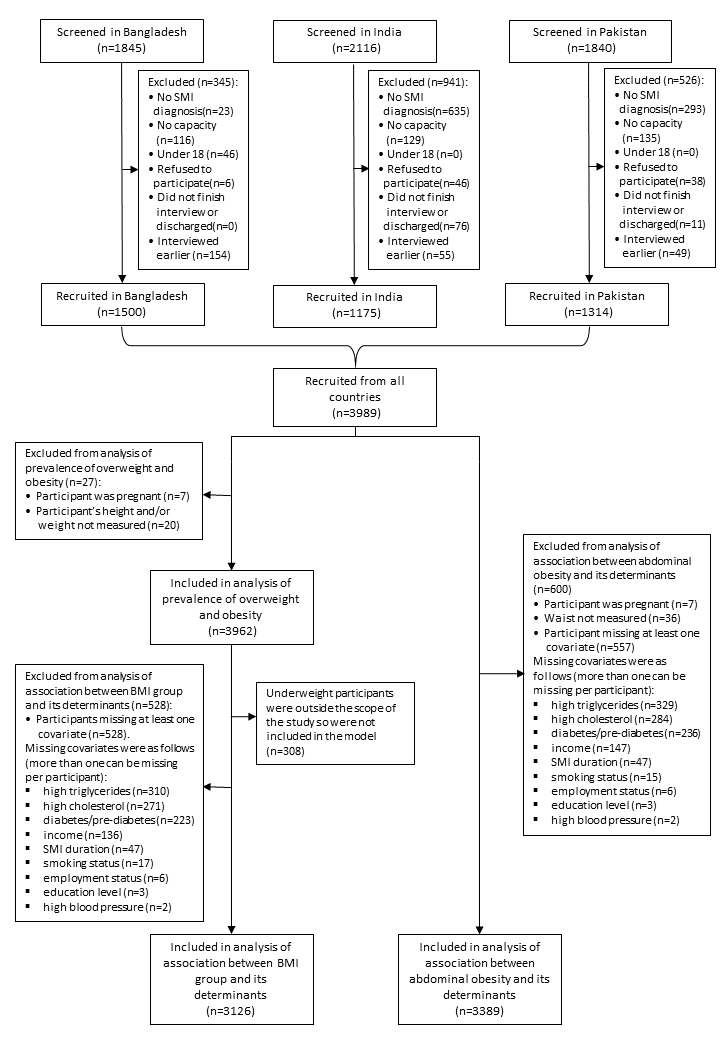 Figure A1: Flowchart of participants screened, recruited, and analysed.Unadjusted estimatesTesting the association of determinants of overweight and obesity – unadjusted estimatesTable A1: Association of sociodemographic variables, comorbidities and health risk behaviours with overweight and obesity. Unadjusted parameter estimates from multinomial logistic regression models are reported (n=3126).1 Other includes: homemaker, student, and retired. RRR, Relative risk ratio. CI, Confidence interval.Testing the association of determinants of abdominal obesity – unadjusted estimates Table A2: Association of sociodemographic variables, comorbidities and health risk behaviours with abdominal obesity. Unadjusted parameter estimates from logistic regression models are reported (n=3389). 1 Other includes: homemaker, student, and retired. OR, Odds ratio. CI, Confidence interval.Multiple Imputation analysisTesting the association of determinants of overweight and obesity – multiple imputation analysisMultiple imputation (MI) analysis was performed as a sensitivity analysis, to compare results under a departure from the MAR assumption that was assumed for the complete-case analysis. First, an imputation model containing the outcome variable, covariates and auxiliary variables was used to impute missing data using chained equations, for m=10 imputed datasets (imputation diagnostics and results were compared to using a larger number of imputations; m=50, and results were comparable, therefore m=10 was selected to reduce computation time). Next, the same model as used in the main analysis was performed for each of the imputed datasets. Finally, the results from each of the m=10 models were combined using Rubin’s rules (Rubin, 1987). Parameter estimates are presented in Table A3 alongside the complete-case analysis for comparison.Table A3: Association of sociodemographic variables, comorbidities and health risk behaviours with overweight and obesity. Parameter estimates from a multinomial logistic regression model with multiple imputation are compared to the complete-case analysis.1 Other includes: homemaker, student, and retired. RRR, Relative risk ratio. CI, Confidence interval.Testing the association of determinants of abdominal obesity – multiple imputation analysisMI was also performed for the abdominal obesity model following the same steps as described above. Parameter estimates are presented in Table A4 alongside the complete-case analysis for comparison.Table A4: Association of sociodemographic variables, comorbidities and health risk behaviours with abdominal obesity. Parameter estimates from a logistic regression model with multiple imputation are compared to the complete-case analysis.1 Other includes: homemaker, student, and retired. OR, Odds ratio. CI, Confidence interval.Normal weight(n=1017)Overweight(n=566)Obesity(n=1543)Overweight vs. Normal weightRRR (95% CI)p-valueObese vs. Normal weight RRR (95% CI)p-valueSex  Male668/1860 (35.9)380/1860 (20.4)812/1860 (43.7)ReferenceReference  Female349/1266 (27.6)186/1266 (14.7)731/1266 (57.7)0.94 (0.75-1.17) p=0.5581.72 (1.46-2.03) p<0.001Age group  18-24 years299/567 (52.7)100/567 (17.6)168/567 (29.6)ReferenceReference  25-39 years452/1484 (30.5)284/1484 (19.1)748/1484 (50.4)1.88 (1.43-2.46) p<0.0012.95 (2.36-3.68) p<0.001  40-54 years 188/811 (23.2)138/811 (17.0)485/811 (59.8)2.19 (1.60-3.01) p<0.0014.59 (3.56-5.91) p<0.001  55+ years78/264 (29.5)44/264 (16.7)142/264 (53.8)1.69 (1.09-2.60) p=0.0183.24 (2.32-4.53) p<0.001SMI diagnosis  Bipolar disorder346/1171 (29.5)201/1171 (17.2)624/1171 (53.3)ReferenceReference  Major depressive   disorder with  psychotic features180/609 (29.6)91/609 (14.9)338/609 (55.5)0.87 (0.64-1.18) p=0.3741.04 (0.83-1.30) p=0.723  Psychotic disorder 491/1346 (36.5)274/1346 (20.4)581/1346 (43.2)0.96 (0.76-1.21) p=0.7300.66 (0.55-0.78) p<0.001SMI duration  <2 years297/720 (41.3)120/720 (16.7)303/720 (42.1)ReferenceReference  3-5 years 296/832 (35.6)170/832 (20.4)366/832 (44.0)1.42 (1.07-1.89) p=0.0151.21 (0.97-1.51) p=0.089  6-10 years232/755 (30.7)146/755 (19.3)377/755 (49.9)1.56 (1.16-2.09) p=0.0031.59 (1.27-2.00) p<0.001  >10 years192/819 (23.4)130/819 (15.9)497/819 (60.7)1.68 (1.23-2.28) p<0.0012.54 (2.01-3.20) p<0.001Antipsychotic medication   No42/90 (46.7)15/90 (16.7)33/90 (36.7)ReferenceReference  Yes 975/3036 (32.1)551/3036 (18.1)1510/3036 (49.7)1.58 (0.87-2.88) p=0.1331.97 (1.24-3.13) p=0.004Setting  Inpatient    212/486 (43.6)84/486(17.3)190/486 (39.1)ReferenceReference  Outpatient805/2640 (30.5)482/2640 (18.3)1353/2640 (51.3)1.51 (1.15-1.99) p=0.0031.88 (1.51-2.32) p<0.001Level of education  No formal education132/423 (31.2)71/423 (16.8)220/423 (52.0)ReferenceReference  Primary education408/1173 (34.8)239/1173 (20.4)526/1173 (44.8)1.09 (0.78-1.51) p=0.6120.77 (0.60-0.99) p=0.045  Secondary  education   183/578 (31.7)100/578 (17.3)295/578 (51.0)1.02 (0.70-1.48) p=0.9350.97 (0.73-1.28) p=0.818  Higher/more than   secondary294/952 (30.9)156/952 (16.4)502/952 (52.7)0.99 (0.70-1.40) p=0.9391.02 (0.79-1.33) p=0.855Work status (past 12 months)  Employed357/1166 (30.6)234/1166 (20.1)575/1166 (49.3)ReferenceReference  Unemployed336/857 (39.2)171/857 (20.0)350/857 (40.8)0.78 (0.61-0.99) p=0.0450.65 (0.53-0.79) p<0.001  Other1324/1103 (29.4)161/1103 (14.6)618/1103 (56.0)0.76 (0.59-0.97) p=0.0301.18 (0.98-1.43) p=0.079Income tertile  Low469/1301 (36.0)236/1301 (18.1)596/1301 (45.8)ReferenceReference  Middle316/1008 (31.3)198/1008 (19.6)494/1008 (49.0)1.25 (0.98-1.58) p=0.0691.23 (1.02-1.48) p=0.029  High232/817 (28.4)132/817 (16.2)453/817 (55.4)1.13 (0.87-1.47) p=0.3631.54 (1.26-1.88) p<0.001Country   Bangladesh492/1297 (37.9)281/1297 (21.7)524/1297 (40.4)ReferenceReference  India208/708 (29.4)124/708 (17.5)376/708 (53.1)1.04 (0.80-1.36) p=0.7521.70 (1.38-2.09) p<0.001  Pakistan317/1121 (28.3)161/1121 (14.4)643/1121 (57.4)0.89 (0.70-1.13) p=0.3371.90 (1.59-2.29) p<0.001Current smoker  No616/1991 (30.9)335/1991 (16.8)1040/1991 (52.2)ReferenceReference  Yes 401/1135 (35.3)231/1135 (20.4)503/1135 (44.3)1.06 (0.86-1.31) p=0.5900.74 (0.63-0.88) p<0.001Adequate physical activity   No488/1613 (30.3)260/1613 (16.1)865/1613 (53.6)ReferenceReference  Yes 529/1513 (35.0)306/1513 (20.2)678/1513 (44.8)1.09 (0.88-1.33) p=0.4340.72 (0.62-0.85) p<0.001Meet WHO recommendations for fruit/veg per day   No983/2961 (33.2)535/2961 (18.1)1443/2961 (48.7)ReferenceReference  Yes 34/165 (20.6)31/165 (18.8)100/165 (60.6)1.68 (1.02-2.76) p=0.0422.00 (1.35-2.98) p<0.001Pre-diabetes(HbA1c 5.7-6.4)  No808/2411 (33.5)446/2411 (18.5)1157/2411 (48.0)ReferenceReference  Yes 209/715 (29.2)120/715 (16.8)386/715 (54.0)1.04 (0.81-1.34) p=0.7601.29 (1.07-1.56) p=0.009Type 2 Diabetes  No947/2797 (33.9)515/2797 (18.4)1335/2797 (47.7)ReferenceReference  Yes 70/329 (21.3)51/329 (15.5)208/329 (63.2)1.34 (0.92-1.95) p=0.1282.11 (1.59-2.80) p<0.001Hypertension   No911/2618 (34.8)491/2618 (18.8)1216/2618 (46.4)ReferenceReference  Yes 106/508 (20.9)75/508 (14.8)327/508 (64.4)1.31 (0.96-1.80) p=0.0912.31 (1.83-2.92) p<0.001  No572/1527 (37.5)281/1527 (18.4)674/1527 (44.1)ReferenceReference  Yes 445/1599 (27.8)285/1599 (17.8)869/1599 (54.3)1.30 (1.06-1.60) p=0.0121.66 (1.41-1.94) p<0.001High triglycerides  No706/1896 (37.2)335/1896 (17.7)855/1896 (45.1)ReferenceReference  Yes 311/1230 (25.3)231/1230 (18.8)688/1230 (55.9)1.57 (1.26-1.94) p<0.0011.83 (1.55-2.16) p<0.001Has abdominal obesity (n=1767)No abdominal obesity (n=1622)OR (95% CI)p-valueSex  Male807/2029 (39.8)1222/2029 (60.2)Reference  Female960/1360 (70.6)400/1360 (29.4)3.63 (3.14-4.21) p<0.001Age group  18-24 years216/642 (33.6)426/642 (66.4)Reference  25-39 years809/1598 (50.6)789/1598 (49.4)2.02 (1.67-2.45) p<0.001  40-54 years 539/861 (62.6)322/861 (37.4)3.30 (2.66-4.09) p<0.001  55+ years203/288 (70.5)85/288 (29.5)4.71 (3.48-6.37) p<0.001SMI diagnosis  Bipolar disorder681/1238 (55.0)557/1238 (45.0)Reference  Major depressive disorder      with psychotic features390/669 (58.3)279/669 (41.7)1.14 (0.95-1.38) p=0.167  Psychotic disorder 696/1482 (47.0)786/1482 (53.0)0.72 (0.62-0.84) p<0.001SMI duration  <2 years355/799 (44.4)444/799 (55.6)Reference  3-5 years 440/906 (48.6)466/906 (51.4)1.18 (0.98-1.43) p=0.088  6-10 years436/810 (53.8)374/810 (46.2)1.46 (1.20-1.77) p<0.001  >10 years536/874 (61.3)338/874 (38.7)1.98 (1.63-2.41) p<0.001Antipsychotic medication   No43/104 (41.3)61/104 (58.7)Reference  Yes 1724/3285 (52.5)1561/3285 (47.5)1.57 (1.05-2.33) p=0.026Setting  Inpatient    232/527 (44.0)295/527 (56.0)Reference  Outpatient1535/2862 (53.6)1327/2862 (46.4)1.47 (1.22-1.77) p<0.001Level of education  No formal education286/472 (60.6)186/472 (39.4)Reference  Primary education610/1265 (48.2)655/1265 (51.8)0.61 (0.49-0.75) p<0.001  Secondary education   313/624 (50.2)311/624 (49.8)0.65 (0.51-0.83) p<0.001  Higher/more than    secondary558/1028 (54.3)470/1028 (45.7)0.77 (0.62-0.96) p=0.022Work status (past 12 months)  Employed577/1243 (46.4)666/1243 (53.6)Reference  Unemployed383/968 (39.6)585/968 (60.4)0.76 (0.64-0.90) p=0.001  Other1807/1178 (68.5)371/1178 (31.5)2.51 (2.13-2.96) p<0.001Income tertile  Low687/1439 (47.7)752/1439 (52.3)Reference  Middle578/1074 (53.8)496/1074 (46.2)1.28 (1.09-1.49) p=0.003  High502/876 (57.3)374/876 (42.7)1.47 (1.24-1.74) p<0.001Country  Bangladesh604/1421 (42.5)817/1421 (57.5)Reference  India449/746 (60.2)297/746 (39.8)2.04 (1.71-2.45) p<0.001  Pakistan714/1222 (58.4)508/1222 (41.6)1.90 (1.63-2.22) p<0.001Current smoker  No 1212/2146 (56.5)934/2146 (43.5)Reference  Yes555/1243 (44.7)688/1243 (55.3)0.62 (0.54-0.72) p<0.001Adequate physical activity   No 964/1759 (54.8)795/1759 (45.2)Reference  Yes803/1630 (49.3)827/1630 (50.7)0.80 (0.70-0.92) p=0.001Meet WHO recommendations for fruit/veg per day   No 1651/3214 (51.4)1563/3214 (48.6)Reference  Yes116/175 (66.3)59/175 (33.7)1.86 (1.35-2.57) p<0.001Pre-diabetes(HbA1c 5.7-6.4)  No 1364/2632 (51.8)1268/2632 (48.2)Reference  Yes403/757 (53.2)354/757 (46.8)1.06 (0.90-1.24) p=0.493Type 2 Diabetes  No 1532/3045 (50.3)1513/3045 (49.7)Reference  Yes235/344 (68.3)109/344 (31.7)2.13 (1.68-2.70) p<0.001Hypertension   No 1404/2863 (49.0)1459/2863 (51.0)Reference  Yes363/526 (69.0)163/526 (31.0)2.31 (1.90-2.82) p<0.001  No 807/1683 (48.0)876/1683 (52.0)Reference  Yes960/1706 (56.3)746/1706 (43.7)1.40 (1.22-1.60) p<0.001High triglycerides   No 1016/2097 (48.5)1081/2097 (51.5)Reference  Yes751/1292 (58.1)541/1292 (41.9)1.48 (1.28-1.70) p<0.001Complete-case analysis(n=3126)Complete-case analysis(n=3126)Multiple Imputation analysis(n=3674)Multiple Imputation analysis(n=3674)Overweight vs. Normal weightRRR (95% CI)p-valueObese vs. Normal weight RRR (95% CI)p-valueOverweight vs. Normal weightRRR (95% CI)p-valueObese vs. Normal weight RRR (95% CI)p-valueSex  MaleReferenceReferenceReferenceReference  Female1.09 (0.78-1.51) p=0.6112.04 (1.56-2.67) p<0.0010.96 (0.71-1.30) p=0.7951.97 (1.53-2.52) p<0.001Age group  18-24 yearsReferenceReferenceReferenceReference  25-39 years1.73 (1.29-2.32) p<0.0012.36 (1.84-3.02) p<0.0011.73 (1.32-2.28) p<0.0012.40 (1.90-3.03) p<0.001  40-54 years 2.05 (1.43-2.95) p<0.0012.91 (2.15-3.92) p<0.0011.90 (1.35-2.66) p<0.0012.69 (2.03-3.56) p<0.001  55+ years1.59 (0.96-2.61) p=0.0701.63 (1.09-2.44) p=0.0181.52 (0.96-2.39) p=0.0721.41 (0.96-2.05) p=0.078SMI diagnosis  Bipolar disorderReferenceReferenceReferenceReference  Major depressive   disorder with  psychotic features0.95 (0.67-1.34) p=0.7550.81 (0.63-1.06) p=0.1300.99 (0.71-1.37) p=0.9420.84 (0.65-1.08) p=0.175  Psychotic disorder 0.91 (0.71-1.17) p=0.4620.69 (0.57-0.85) p<0.0010.92 (0.74-1.16) p=0.4900.70 (0.58-0.84) p<0.001SMI duration  <2 yearsReferenceReferenceReferenceReference  3-5 years 1.32 (0.99-1.77) p=0.0621.14 (0.90-1.45) p=0.2851.33 (1.01-1.75) p=0.0401.13 (0.90-1.42) p=0.283  6-10 years1.33 (0.97-1.81) p=0.0761.30 (1.01-1.68) p=0.0441.35 (1.01-1.81) p=0.0421.28 (1.01-1.63) p=0.040  >10 years1.36 (0.97-1.91) p=0.0771.76 (1.35-2.31) p<0.0011.41 (1.03-1.92) p=0.0321.66 (1.29-2.14) p<0.001Antipsychotic medication   NoReferenceReferenceReferenceReference  Yes 1.36 (0.73-2.51) p=0.3331.93 (1.17-3.19) p=0.0101.10 (0.64-1.90) p=0.7201.75 (1.10-2.79) p=0.019Setting  Inpatient    ReferenceReferenceReferenceReference  Outpatient1.42 (1.07-1.90) p=0.0171.57 (1.24-2.00) p<0.0011.40 (1.08-1.82) p=0.0101.52 (1.22-1.88) p<0.001Level of education  No formal   educationReferenceReferenceReferenceReference  Primary education1.15 (0.81-1.64) p=0.4371.23 (0.92-1.65) p=0.1541.15 (0.83-1.60) p=0.3941.28 (0.98-1.68) p=0.073  Secondary  education   1.14 (0.76-1.70) p=0.5331.44 (1.04-1.98) p=0.0271.14 (0.79-1.66) p=0.4751.47 (1.08-1.98) p=0.013  Higher/more than   secondary1.17 (0.80-1.72) p=0.4101.51 (1.12-2.05) p=0.0071.12 (0.79-1.60) p=0.5181.61 (1.21-2.15) p=0.001Work status (past 12 months)  EmployedReferenceReferenceReferenceReference  Unemployed0.85 (0.65-1.11) p=0.2340.75 (0.59-0.94) p=0.0120.81 (0.63-1.04) p=0.0930.76 (0.62-0.95) p=0.013  Other10.82 (0.57-1.17) p=0.2700.78 (0.58-1.04) p=0.0920.87 (0.63-1.22) p=0.4290.82 (0.62-1.07) p=0.145Income tertile  LowReferenceReferenceReferenceReference  Middle1.22 (0.96-1.56) p=0.1051.18 (0.96-1.44) p=0.1161.39 (1.10-1.74) p=0.0051.16 (0.96-1.40) p=0.132  High1.13 (0.85-1.50) p=0.3881.38 (1.10-1.72) p=0.0051.25 (0.95-1.63) p=0.1051.43 (1.15-1.78) p=0.001Country   BangladeshReferenceReferenceReferenceReference  India0.91 (0.68-1.23) p=0.5371.18 (0.93-1.51) p=0.1801.14 (0.88-1.48) p=0.3241.35 (1.09-1.69) p=0.007  Pakistan0.75 (0.55-1.03) p=0.0741.25 (0.97-1.61) p=0.0830.78 (0.57-1.05) p=0.1051.30 (1.02-1.66) p=0.036Current smoker  NoReferenceReferenceReferenceReference  Yes 0.95 (0.75-1.20) p=0.6500.79 (0.65-0.96) p=0.0180.92 (0.74-1.15) p=0.4690.82 (0.68-0.99) p=0.035Adequate physical activity   NoReferenceReferenceReferenceReference  Yes 1.03 (0.83-1.28) p=0.7860.79 (0.66-0.94) p=0.0091.01 (0.82-1.24) p=0.9130.83 (0.70-0.98) p=0.030Meet WHO recommendations for fruit/veg per day   NoReferenceReferenceReferenceReference  Yes 1.76 (1.05-2.93) p=0.0312.53 (1.65-3.88) p<0.0012.18 (1.36-3.51) p=0.0012.47 (1.63-3.74) p<0.001Pre-diabetes(HbA1c 5.7-6.4)  NoReferenceReferenceReferenceReference  Yes 0.94 (0.72-1.22) p=0.6421.31 (1.06-1.62) p=0.0120.91 (0.70-1.18) p=0.4751.35 (1.10-1.65) p=0.004Type 2 Diabetes  NoReferenceReferenceReferenceReference  Yes 1.06 (0.71-1.58) p=0.7911.55 (1.13-2.13) p=0.0071.12 (0.77-1.62) p=0.5631.75 (1.29-2.37) p<0.001Hypertension   NoReferenceReferenceReferenceReference  Yes 1.20 (0.86-1.68) p=0.2911.69 (1.30-2.19) p<0.0011.33 (0.97-1.82) p=0.0731.88 (1.47-2.41) p<0.001  NoReferenceReferenceReferenceReference  Yes 1.20 (0.97-1.48) p=0.0931.32 (1.11-1.56) p=0.0021.19 (0.96-1.47) p=0.1121.33 (1.12-1.59) p=0.001High triglycerides  NoReferenceReferenceReferenceReference  Yes 1.56 (1.25-1.94) p<0.0011.94 (1.62-2.33) p<0.0011.61 (1.29-2.00) p<0.0011.93 (1.62-2.30) p<0.001Complete-case analysis(n=3389)Complete-case analysis(n=3389)Multiple Imputation analysis(n=3982)Multiple Imputation analysis(n=3982)Odds of abdominal obesityOR (95% CI)p-valueOR (95% CI)p-valueSex  MaleReferenceReference  Female3.79 (2.99-4.80) p<0.0013.70 (2.97-4.60) p<0.001Age group  18-24 yearsReferenceReference  25-39 years1.87 (1.50-2.33) p<0.0011.77 (1.43-2.18) p<0.001  40-54 years 2.42 (1.86-3.16) p<0.0012.26 (1.77-2.89) p<0.001  55+ years3.14 (2.18-4.54) p<0.0012.77 (1.97-3.90) p<0.001SMI diagnosis  Bipolar disorderReferenceReference  Major depressive disorder      with psychotic features0.76 (0.60-0.96) p=0.0230.76 (0.61-0.95) p=0.015  Psychotic disorder 0.76 (0.63-0.91) p=0.0030.73 (0.62-0.86) p<0.001SMI duration  <2 yearsReferenceReference  3-5 years 1.25 (1.00-1.55) p=0.0451.21 (0.99-1.47) p=0.062  6-10 years1.34 (1.06-1.68) p=0.0121.34 (1.08-1.65) p=0.007  >10 years1.46 (1.15-1.85) p=0.0021.37 (1.10-1.70) p=0.005Antipsychotic medication   NoReferenceReference  Yes 1.64 (1.05-2.56) p=0.0301.52 (1.01-2.29) p=0.046Setting  Inpatient    ReferenceReference  Outpatient1.27 (1.02-1.58) p=0.0291.31 (1.08-1.59) p=0.006Level of education  No formal educationReferenceReference  Primary education1.07 (0.82-1.38) p=0.6201.18 (0.93-1.50) p=0.175  Secondary education   1.12 (0.84-1.49) p=0.4361.24 (0.95-1.62) p=0.108  Higher/more than    secondary1.31 (1.00-1.71) p=0.0511.38 (1.07-1.77)p=0.012Work status (past 12 months)  EmployedReferenceReference  Unemployed0.83 (0.68-1.01) p=0.0660.81 (0.68-0.98) p=0.028  Other11.12 (0.86-1.45) p=0.3941.10 (0.86-1.39) p=0.453Income tertile  LowReferenceReference  Middle1.20 (1.00-1.43) p=0.0501.23 (1.04-1.45) p=0.018  High1.26 (1.04-1.54) p=0.0191.30 (1.08-1.56) p=0.005Country  BangladeshReferenceReference  India1.61 (1.30-2.00) p<0.0011.76 (1.46-2.13) p<0.001  Pakistan1.48 (1.19-1.85) p<0.0011.52 (1.23-1.88) p<0.001Current smoker  No ReferenceReference  Yes0.89 (0.75-1.06) p=0.1920.90 (0.77-1.06) p=0.219Adequate physical activity   No ReferenceReference  Yes1.03 (0.88-1.20) p=0.7451.07 (0.92-1.24) p=0.365Meet WHO recommendations for fruit/veg per day   No ReferenceReference  Yes2.35 (1.65-3.36) p<0.0012.44 (1.74-3.43) p<0.001Pre-diabetes(HbA1c 5.7-6.4)  No ReferenceReference  Yes1.06 (0.88-1.28) p=0.5391.11 (0.93-1.33) p=0.233Type 2 Diabetes  No ReferenceReference  Yes1.33 (1.01-1.76) p=0.0411.55 (1.18-2.03) p=0.002Hypertension   No ReferenceReference  Yes1.69 (1.35-2.11) p<0.0011.69 (1.37-2.09) p<0.001  No ReferenceReference  Yes1.17 (1.00-1.36) p=0.0451.19 (1.03-1.38) p=0.017High triglycerides   No ReferenceReference  Yes1.69 (1.44-1.98) p<0.0011.73 (1.48-2.01) p<0.001